Homecare Kits for ClientsBrightening Cleansing Kit): $151.50 (Professionals)/$302 (MSRP)For hyperpigmentation and dull skinAcne Cleansing Kit $139 (Professionals)/$278 (MSRP)For acne and blemished skinPower Pack Kit $148.50 (Professionals)/$297 (MSRP)Men’s facial productsTimeless Cleansing Kit $238.50 (Professionals)/$477 (MSRP)For aging skin Gentle & Active Cleansing Kit $191 (Professionals)/$382 (MSRP)For reactive and sensitive skin 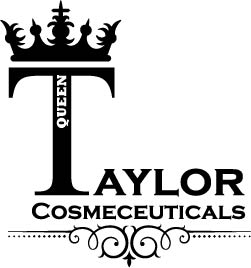 Taylor Cosmeceuticals Professional Price list